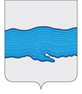 Совет Плёсского городского поселенияПриволжского муниципального районаИвановской области  РЕШЕНИЕ  от «01» октября 2015 г.                                                                                         № 51Об утверждении Регламента Совета Плёсского городского поселения(в редакции решения Совета Плёсского городского поселения от 01.10.2016 № 45)              Рассмотрев предоставленный проект Регламента Совета Плёсского городского поселения, руководствуясь Федеральным законом «Об общих принципах организации местного самоуправления в Российской Федерации», Уставом Плесского городского поселения, Совет Плесского городского поселения РЕШИЛ:Утвердить Регламент Совета Плёсского городского поселения согласно приложению.Решение Совета Плёсского городского поселения от 07.02.2006г. №10 «Об утверждении Регламента Совета Плесского городского поселения» отменить.Данное решение вступает в силу с момента опубликования в издании «Вестник Совета и администрации Плёсского городского поселения».	     	     Председатель Совета Плёсского городского поселения                                                      Т.О. Каримов    Утверждён	 Решением Совета Плёсского городского поселения от 01.10.2015г. № 51РЕГЛАМЕНТСовета Плёсского городского поселения Приволжского муниципального района Ивановской областиГлава 1. ОБЩИЕ ПОЛОЖЕНИЯСтатья 1. Основы организации деятельности Совета1. Совет Плёсского городского поселения (далее – Совет) является представительным органом местного самоуправления населения Плёсского городского поселения и состоит из 12 депутатов.2. Совет самостоятельно решает вопросы, относящиеся к его ведению в соответствии с Конституцией Российской Федерации, федеральными законами, Уставом и законами Ивановской области, Уставом Плёсского городского поселения, решениями Совета и настоящим Регламентом. 3. Совет не входит в систему органов государственной власти.4. Совет является юридическим лицом.5. Смета расходов, связанных с деятельностью Совета, ее должностных лиц, постоянных и временных комиссий и депутатов, аппарата Совета утверждается Советом в рамках бюджета Плёсского городского поселения. Об исполнении сметы по истечении финансового года Председатель Совета представляет Совету отчет.Статья 2. Основные принципы деятельности Совета Плёсского городского поселенияСовет осуществляет свою деятельность на основе личного участия в его работе каждого депутата.Деятельность Совета основывается на принципах идеологического многообразия и многопартийности, свободного обсуждения и коллективного решения вопросов.Для совместной деятельности и выражения единой позиции по вопросам, рассматриваемым Советом, депутатами Совета образуются постоянные и временные комиссии, депутатские группы в порядке, установленном настоящим Регламентом.Гарантии беспрепятственного и эффективного осуществления прав и обязанностей депутата Совета устанавливаются действующим законодательством и настоящим Регламентом.Статья 3. Формы работы Совета1. Основной организационно-правовой формой работы Совета являются его заседания, на которых принимаются все акты Совета.2. Заседания Совета, как правило, проводятся открыто.3. По предложению не менее одной трети от числа избранных депутатов могут проводиться закрытые заседания.Статья 4. Созыв заседания Совета и кворум1. Очередные заседания Совета созываются Председателем Совета, как правило, один раз в месяц. Внеочередные заседания Совета могут проводиться по письменному предложению Главы поселения, Председателя Совета или депутатов, в количестве не менее 1/3 от числа избранных депутатов. Внеочередное заседание Совета созывается в семидневный срок после подачи Председателю Совета письменного заявления о проведении внеочередного заседания Совета с обязательным указанием предлагаемой повестки дня.2. Заседание Совета правомочно (кворум), если зарегистрировалось не менее 1/2 от числа избранных депутатов. При рассмотрении вопросов, предусматривающих установление, изменение и отмену местных налогов и сборов, осуществление расходов из средств местного бюджета, внесение изменений в Устав Плёсского городского поселения заседание Совета правомочно (кворум), если зарегистрировалось не менее 2/3 от числа избранных депутатов. Кворум определяется на начало заседания Совета и после обеденного перерыва. Если заседание переносится на другой день, кворум определяется заново. О невозможности прибыть на заседание Совета депутат заблаговременно сообщает Председателю Совета до открытия заседания Совета. При необходимости покинуть заседание Совета депутат обязан в письменной форме известить об этом Председательствующего.3. Если на заседании Совета кворум отсутствует, то Распоряжением Председателя Совета заседание переносится на другое время, но не более чем на 7 дней. В случае присутствия на повторно созванном заседании менее 2/3 от числа избранных депутатов, заседания Совета признаются правомочными (кворум) при наличии большинства от числа избранных депутатов.4. Информацию о времени и месте проведения заседания Совета, вопросах, выносимых на рассмотрение, Председатель Совета сообщает не менее, чем за 3 дня до открытия заседания Совета. Председатель Совета доводит до депутатов материалы предстоящего заседания Совета не позднее, чем за 3 дня до заседания Совета.Статья 5. Участие Главы поселения и представителей средств массовой информации в заседаниях Совета1. В зале заседаний Совета предусматриваются места для Главы поселения, представителей средств массовой информации и для приглашенных.2. Глава поселения, либо его представитель, имеет право выступать на заседании в порядке, предусмотренном статьями 10 и 11 настоящего Регламента.3. Совет, по представлению средств массовой информации, проводит аккредитацию журналистов, представляющих в Совете эти средства массовой информации.Статья 6. Первое заседание очередного созыва Совета Плёсского городского поселения.1. Первое заседание вновь сформированного Совета Плёсского городского поселения открывает, до избрания Председателя Совета Плёсского городского поселения ведет, подписывает и направляет на опубликование (обнародование) решение об избрании Председателя Совета Плёсского городского поселения старейший депутат. Для предварительного обсуждения повестки первого заседания Совета Председатель Совета предыдущего созыва созывает совещание вновь избранных депутатов. В повестку первого заседания Совета обязательно включаются вопросы избрания мандатной комиссии, признания полномочий депутатов, избрания Председателя Совета.Статья 7. Председательствующий на заседании Совета Плёсского городского поселенияПосле избрания Председателя Совета первое и последующие заседания Совета ведет Председатель Совета или его заместитель.Председательствующий на заседании Совета:1) объявляет об открытии и закрытии заседания;2) информирует депутатов о составе приглашенных на заседание;3) ведет заседание Совета, обеспечивает соблюдение настоящего Регламента и утвержденного распорядка работы заседания;4) контролирует наличие кворума заседания;5) предоставляет слово для докладов и выступлений;6) ставит на голосование проекты решений Совета, предложения по рассматриваемым на заседании вопросам, объявляет последовательность их постановки на голосование и результаты открытых голосований;7) оглашает заявления, справки, предложения и замечания, поступившие к нему;8) обеспечивает порядок в зале заседания;9) при необходимости проводит консультации с депутатами, депутатскими группами и комиссиями, организует работу временных согласительных комиссий с целью преодоления разногласий;10) организует работу аппарата Совета на заседании Совета;11) подписывает протоколы заседаний.Председательствующий не вправе выступать по существу обсуждаемых вопросов более того времени, которое установлено настоящим Регламентом, прерывать и комментировать выступления, если они не противоречат требованиям настоящего Регламента.Статья 8. Секретарь заседания СоветаСекретарем заседания Совета является специалист аппарата Совета.Секретарь заседания Совета:1) ведет протокол заседания Совета;2) ведет запись желающих выступить с указанием времени поступления в секретариат записок, предоставляет Председательствующему на заседании сведения о записавшихся для выступления в прениях;3) регистрирует вопросы, справки, сообщения, заявления, предложения и другие материалы, направляет их Председательствующему на заседании;4) организует тиражирование и распространение материалов, необходимых на заседании;5) ведет учет прибывших на заседание и информирует Совет о причинах отсутствия депутатов Совета на ее заседаниях;6) фиксирует в протоколе заседания результаты голосования;7) по окончании заседания визирует протокол заседания и представляет его на подпись Председательствующему.Статья 9. Порядок работы заседания Совета.1. Время для докладов на заседании предоставляется, как правило, в пределах 15 минут, для содокладов - 5 минут, для выступлений в прениях по докладам и проектам решений - до 5 минут, для повторных выступлений в прениях - до 3 минут, для выступлений по порядку ведения заседаний, мотивам голосования, для внесения вопросов, предложений, сообщений и справок - до 1 минуты.С согласия большинства присутствующих депутатов Председательствующий вправе продлить время для доклада или выступления.2. Слово по процедурным вопросам заседания, мотивам голосования, для справок, вопросов и ответов на них предоставляется вне очереди. Слово по порядку ведения заседания предоставляется для выражения претензий Председательствующему, а также для уточнения формулировок, поставленных на голосование.3. Рабочий распорядок дня заседания (длительность заседания, время и количество перерывов) утверждается Советом по предложению Председательствующего в начале заседания при утверждении повестки заседания.Статья 10. Порядок предоставления слова в прениях1. После доклада и содоклада депутатам Совета предоставляется возможность задать вопросы докладчику. Вопросы к докладчику подаются в письменном виде или задаются с места. По необходимости Совет большинством голосов от присутствующих принимает решение о прекращении вопросов и переходу к прениям по докладу или проекту решения.2. Председательствующий на заседании предоставляет слово для участия в прениях в порядке поступления заявлений. В необходимых случаях с согласия Совета Председательствующий может изменить очередность выступлений с объявлением мотивов такого изменения.Депутат может выступить в прениях не более двух раз. Право на дополнительное выступление может быть предоставлено только решением Совета.Передача права на выступление другому лицу не допускается.Прекращение прений производится по решению Совета, принимаемому большинством голосов от числа присутствующих. При постановке вопроса о прекращении прений Председательствующий информирует депутатов о числе записавшихся для выступления и выясняет, кто из записавшихся настаивает на предоставлении слова. Если депутат в связи с прекращением прений не получил возможности выступить, он может представить текст своего выступления секретарю для его включения в протокол заседания.3. После прекращения прений докладчик и содокладчик имеют право на заключительное выступление длительностью до 5 минут.Статья 11. Этика выступлений и дисциплина на заседании Совета1. Выступающий на заседании Совета не должен допускать грубые и некорректные выражения и действия, призывать к незаконным и насильственным действиям. При нарушении этих требований Председательствующий делает официальное предупреждение о недопустимости подобных высказываний, призывов и действий.После повторного нарушения Председательствующий вправе лишить выступающего слова и поставить на голосование вопрос об удалении его из зала заседания до конца рассмотрения вопроса, либо заседания Совета, которое принимается простым большинством от числа присутствующих.Если выступающий отклоняется от обсуждаемой темы, Председательствующий вправе призвать его придерживаться темы обсуждаемого вопроса.Если выступающий превышает отведенное ему Регламентом время, Председательствующий вправе после одного предупреждения лишить его слова.2. Лицо, не являющееся депутатом, в случае грубого нарушения им порядка может быть удалено из зала заседания по распоряжению Председательствующего.Статья 12. Формирование повестки заседания Совета1. Предложения в повестку вносят Председатель Совета, Глава поселения, депутаты, депутатские комиссии, депутатские группы. Органы территориального общественного самоуправления, граждане, их объединения, представители предприятий, учреждений и организаций поселения вносят свои предложения в повестку заседания через депутатские комиссии в порядке, установленном положениями о комиссиях.2. Предложения направляются Председателю Совета в письменном виде не позднее чем за две недели до начала заседания Совета. Предложение должно содержать обоснование целесообразности рассмотрения данного вопроса, а при необходимости - проект решения Совета и иные сопутствующие материалы (положения, расчеты, статистические сведения и пр.).Председатель Совета организует регистрацию поступающих предложений и в течение трех суток направляет их в депутатскую комиссию, к ведению которой относится предлагаемый к рассмотрению вопрос.Комиссия не позднее, чем в десятидневный срок представляет Председателю Совета заключение комиссии о целесообразности включения вопроса в повестку очередного или последующего заседаний и ее предложения по проекту решения заседания. В случае поступления в комиссию нескольких проектов решений по одному вопросу, комиссия выносит заключение по всем проектам и все их представляет Председателю Совета.3. Повестка заседания Совета утверждается Советом на заседании по представлению Председательствующего. Предложения оглашаются в порядке их поступления.4. Совет обязан рассмотреть на заседании Совета все вопросы утвержденной повестки, либо принять решение о переносе нерассмотренных вопросов на следующее заседание или исключении этих вопросов из повестки. Перенесенные вопросы имеют приоритет в повестке следующего заседания по времени их рассмотрения.Статья 13. Протокол заседания Совета1. На каждом заседании Совета ведется протокол и, при необходимости, видео-аудиозапись. В протоколе заседания содержится:а) дата, место проведения заседания и порядковый номер заседания Совета;б) общее число депутатов, списки присутствующих и отсутствующих с указанием причин отсутствия;в) фамилия, инициалы, должность Председательствующего;г) список приглашенных на заседание;д) повестка заседания Совета, фамилии, инициалы, должности докладчиков и содокладчиков по каждому вопросу, выносимому на рассмотрение Совета;е) проекты решений и сопутствующие материалы;ж) фамилии, инициалы и должности всех выступавших на заседании, тексты или изложения выступлений;з) сведения о записавшихся для выступлений;и) материалы, переданные в ходе заседания секретарю депутатами и выступающими;к) формулировки всех предложений для голосования и результаты всех голосований;К протоколу прилагаются полные тексты принятых Советом актов.2. Протокол заседания Совета оформляется в течение 5 дней после окончания заседания Совета, визируется секретарем заседания и подписывается Председательствовавшим на заседании Совета. Протокол оформляется в двух экземплярах.Первый экземпляр протокола сдается в установленном порядке в архив. Второй экземпляр протокола находится в аппарате Совета и предоставляется для ознакомления депутатам и жителям города по их просьбе.Глава 2. ДЕПУТАТСКИЕ И ОБЩЕСТВЕННЫЕ СЛУШАНИЯСтатья 14. Депутатские и общественные слушанияОрганизация проведения депутатских слушаний возлагается Председателем Совета на соответствующие комиссии Совета.Если инициатива о проведении депутатских слушаний принадлежит Председателю Совета или группе депутатов, то Председатель Совета определяет комиссию, ответственную за организацию их проведения.Состав приглашенных на депутатские слушания лиц определяется комиссией, которой организуется проведение этих слушаний. Председатель Совета вправе дополнить список. Лицам, включенным в список выступающих на депутатских слушаниях, заблаговременно рассылаются официальные уведомления.Статья 15. Гласность слушанийДепутатские слушания, как правило, открыты для представителей средств массовой информации и общественности.Информация о теме, времени и месте проведения депутатских слушаний до их начала передается средствам массовой информации.На закрытых депутатских слушаниях обсуждаются вопросы, связанные с государственной, служебной и иной охраняемой законом тайной.Депутаты вправе участвовать как в открытых, так и в закрытых депутатских слушаниях.Представители прессы и общественности на закрытые депутатские слушания не допускаются.Статья 16. Председатель слушанийПредседательствующим на депутатских слушаниях является Председатель или заместитель Председателя комиссии, ответственной за их проведение.Председательствующий следит за ходом обсуждения внесенных на депутатское слушание вопросов, предоставляет слово депутатам и приглашенным лицам, выступает с обобщениями.Статья 17. Порядок проведения слушанийДепутатские слушания начинаются кратким, до пяти минут, вступительным словом Председательствующего, который информирует о существе обсуждаемого вопроса, его значимости, порядке проведения заседания, составе приглашенных лиц. Затем предоставляется слово, до десяти минут, представителю комиссии для заявления по обсуждаемому вопросу, после чего отводится до пятнадцати минут для выступления приглашенных лиц.Все выступающие на депутатских слушаниях берут слово только с разрешения Председательствующего.Продолжительность депутатских слушаний определяется характером обсуждаемых вопросов. Комиссия может принять решение о перерыве в ходе депутатских слушаний и о проведении их в другое, удобное для депутатов время.После выступления лиц, приглашенных на депутатские слушания, следуют вопросы депутатов и ответы на них. Вопросы могут быть заданы как в устной, так и в письменной форме.Выступающие могут не отвечать на вопросы депутатов, если они касаются сведений, составляющих государственную, служебную или иную охраняемую законом тайну.Участники депутатских слушаний обязаны соблюдать порядок на заседаниях. При необходимости Председательствующий вправе удалить нарушителей порядка из зала слушаний.Статья 18. Решения по результатам слушанийВ итоге депутатских слушаний принимаются мотивированное заключение по обсуждаемому вопросу и рекомендации. Рекомендации депутатских слушаний принимаются путем одобрения большинством депутатов Совета, принявших в них участие.Рекомендации депутатских слушаний могут служить основанием для принятия Советом правового акта поселения.Статья 19. Материалы слушанийВсе материалы депутатских слушаний протоколируются и в необходимых случаях стенографируются. Протокол и стенограмма заверяются подписью Председательствующего.Рекомендации открытых депутатских слушаний публикуются в печати.Материалы закрытых депутатских слушаний предназначаются только для депутатов Совета и представителей органов местного самоуправления поселения, которые принимали участие в депутатских слушаниях.Глава 3. АППАРАТ СОВЕТАСтатья 20. Аппарат Совета1. С целью правового, организационного, информационного, материально-технического и финансового обеспечения деятельности Совета, ее должностных лиц, рабочих органов и депутатов Совет образует аппарат, деятельность которого регулируется решениями Совета о структуре, штатах и полномочиях аппарата. Должностные инструкции специалистов утверждаются Председателем Совета. Штатное расписание Совета утверждается на заседании Совета.2. Сотрудники аппарата принимаются на работу Председателем Совета.Сотрудники аппарата являются муниципальными служащими.Глава 4. ПОРЯДОК ГОЛОСОВАНИЯ И ПРИНЯТИЯ РЕШЕНИЙСтатья 21. Процедура голосования на заседании1. На заседании Совета решения Совета по рассматриваемым вопросам принимаются, как правило, открытым голосованием.В случаях, предусмотренных действующим законодательством, Уставом поселения и настоящим Регламентом, а также по решению Совета или по требованию 1/5 от числа избранных депутатов проводится тайное голосование.На заседании Совета по решению Совета может проводиться поименное голосование по отдельным вопросам.2. Количество голосов, необходимое для принятия того или иного решения, устанавливается Уставом поселения и настоящим Регламентом.3. Депутат Совета обязан лично осуществлять свое право на голосование, а при отсутствии во время голосования, не вправе подать свой голос позже.Статья 22. Порядок открытого голосования1. При проведении открытого голосования подсчет голосов ведет секретарь заседания.Перед началом голосования Председательствующий уточняет количество предложений, их формулировки и напоминает, каким количеством голосов может быть принято то или иное решение.2. При голосовании по одному или двум предложениям каждый депутат имеет право один раз подать свой голос: "за" предложение, либо "против" него, а также воздержаться от голосования. Предложение считается принятым, если за него проголосовало необходимое по настоящему Регламенту количество.3. В случае, если на голосование выносится более двух предложений по одному вопросу, каждый депутат имеет право подать свой голос "за" либо "против" каждого из предложений, а также воздержаться от голосования по любому из предложений (рейтинговое голосование). Два предложения, набравших наибольшее количество голосов, выносятся на повторное голосование в порядке, предусмотренном частью 2 настоящей статьи. Если в этом случае ни одно из предложений не получило необходимое для принятия решения по настоящему Регламенту количество голосов, то по предложению Председательствующего формируется депутатская согласительная комиссия для выработки проекта нового решения.4. После окончания голосования Председательствующий на заседании объявляет его результаты. Результаты голосования заносятся в протокол заседания.5. При выявлении ошибок в процедуре голосования по решению Совета проводится повторное голосование.Статья 23. Порядок тайного голосования1. Для проведения тайного голосования и определения его результатов Совет избирает из своего состава открытым голосованием счетную комиссию. В счетную комиссию не могут входить депутаты, чьи кандидатуры выдвинуты в состав избираемых органов или на выборные должности.Счетная комиссия избирает из своего состава Председателя и секретаря комиссии.Решения комиссии принимаются большинством голосов и оформляются протоколами, которые подписывает Председатель и секретарь комиссии.Бюллетени для тайного голосования изготавливаются под контролем счетной комиссии по установленной ею форме и в определенном количестве. Бюллетени должны содержать необходимую для голосования информацию. В бюллетенях для голосования по проектам решений или при единственной кандидатуре на выборную должность должны стоять слова "за" и "против".2. Время и место голосования, порядок его проведения устанавливается счетной комиссией на основе настоящего Регламента и объявляется Председателем комиссии.Для проведения голосования комиссия выдает каждому депутату, присутствующему на заседании, один бюллетень по выборам или принятию решения.Заполнение бюллетеня производится путем вычеркивания в бюллетене фамилии кандидата, против которого голосует, а в бюллетене по проекту решения (варианту решения) либо с одной кандидатурой - слова "за" либо "против" возле вариантов предлагаемых решений или фамилии кандидата. Вычеркивание и слова "за", и слова "против" либо фамилий всех кандидатов, а также не заполнение бюллетеня считается воздержанием от подачи голоса.Заполненные бюллетени опускаются в опечатанную урну для голосования.3. Счетная комиссия по окончании голосования вскрывает урну, устанавливает количество действительных и недействительных бюллетеней и производит подсчет голосов, поданных за или против предложения.Недействительными считаются бюллетени неустановленной формы, а при избрании должностного лица - бюллетени, в которых остались фамилии двух или более кандидатов на одну должность.О результатах тайного голосования счетная комиссия составляет протоколы, которые подписываются всеми членами счетной комиссии и зачитываются на заседании Совета.Статья 24. Порядок поименного голосования1. Поименное голосование проводится по требованию не менее 1/5 от числа избранных депутатов.2. Для проведения поименного голосования и определения его результатов Совет избирает из своего состава открытым голосованием счетную комиссию. В случае, когда на заседании Совета проводится и тайное, и поименное голосование, Совет может поручить их организацию одному составу счетной комиссии.3. Председатель счетной комиссии оглашает фамилии депутатов Совета по алфавиту. Каждый депутат объявляет свой выбор по предлагаемым вариантам голосования. 4. Результаты поименного голосования оглашаются на заседании, предоставляются секретарю заседания для включения в протокол, оглашения на заседании Совета, а также для опубликования в средствах массовой информации.Статья 25. Документы, предоставляемые с проектом решенияНа рассмотрение Совета вместе с текстом проекта представляются следующие документы:а) представление с обоснованием необходимости его принятия, включающее развернутую характеристику проекта, его целей и основных положений, а также ожидаемые социально-экономические последствия его принятия;б) перечень нормативных актов поселения, которые должны быть приняты, отменены, изменены или дополнены в результате принятия данного акта;в) перечень нормативных правовых актов, на основании которого принимается данный акт;г) финансово-экономическое обоснование (в случае внесения проекта, реализация которого потребует дополнительных материальных и иных затрат).Проект решения о бюджете вносится на рассмотрение Совета Главой поселения.Проекты правовых актов о введении или отмене налогов, освобождения от их уплаты, об изменении финансовых обязательств поселения, а также другие правовые акты, предусматривающие расходы, покрываемые за счет бюджета поселения, принимаются при представлении или при наличии положительного заключения администрации поселения.Статья 26. Форма проекта решенияПроект решения должен иметь следующую форму:1) заголовок - решение Совета поселения;2) текст решения, состоящий из:   а) преамбулы, в которой указывается цель и основания принятия решения;   б) описательная часть, в которой излагается содержание решения,    в) заключительная часть, в которой определяется порядок вступления решения в силу.Статья 27. Рассмотрение проектов на заседании Совета1. При рассмотрении проектов решений Совет либо принимает решение сразу, либо в двух чтениях.2. В случае рассмотрения проектов решений Совета осуществляется в двух чтениях, если, применительно к конкретному проекту, Советом не будет утвержден иной порядок рассмотрения (в одном чтении с внесением поправок в порядке, предусмотренном частью 3 настоящей статьи).При первом чтении проекта слово для доклада предоставляется его автору или представителю группы авторов и для содоклада - Председателю депутатской комиссии, к ведению которой относится рассматриваемый вопрос. После прений по проекту Совет принимает одно из следующих решений: одобрить проект в первом чтении, направить проект на доработку, отклонить проект. В случае отклонения проекта, он считается исключенным из повестки заседания Совета и может быть повторно вынесен на рассмотрение Совета только после его повторного включения в повестку.3. В случае одобрения проекта в первом чтении Советом устанавливается предельный срок внесения поправок к нему и сроки представления проекта для второго чтения. Поправки к проекту вносятся в письменном виде на имя Председателя Совета, который после регистрации передает их в соответствующую депутатскую комиссию и авторам не позднее, чем за три дня до второго чтения. Поправки должны содержать предлагаемые внесения и дополнения, а также полный текст проекта, заголовков статей, глав и разделов, а также содержание статей и пунктов проекта в предлагаемой редакции.4. Проект, одобренный в первом чтении, после доработки авторами вносится на второе чтение с приложением текстов поправок в виде таблицы и сведениями о том, какие из поправок одобрены авторами и депутатской комиссией. Второе чтение, как правило, проводится по статьям, главам и разделам проекта. Постатейное обсуждение состоит из доклада автора (представителя авторов) и содоклада комиссии, а также выступлений депутатов в прении по тексту статей и поправок к ним.При постатейном обсуждении каждая поправка обсуждается и голосуется отдельно. Если внесено несколько поправок к одной статье, то голосование производится в порядке их поступления, либо сначала обсуждаются и голосуются те из них, принятие или отклонение которых позволит решить вопрос о других поправках.Поправка, снятая автором, может быть поддержана другим депутатом.Если с разрешения Совета поправки будут внесены в ходе второго чтения, Председательствующий вправе объявить перерыв в заседании для подготовки соответствующей комиссией заключения для поправки. Совет заслушивает заключения комиссий по поправкам. При этом слово для обоснования поправки предоставляется внесшему ее депутату, если он не согласен с заключением комиссий по данной поправке. Прения по поправке в этом случае не открываются, но поправка ставится на голосование.При постатейном обсуждении проекта во втором чтении на голосование сначала ставятся предложения о внесении в статью или другие части проекта поправок, затем - о принятии решения в целом. До принятия решения в целом возможно возвращение отдельных статей, глав и разделов проекта на доработку автором или в согласительную комиссию.После принятия решения в целом не допускается внесения в его текст каких-либо, в том числе стилистических изменений иначе, чем в порядке, установленном для изменения принятых решений Совета.5. Принятые решения Совета в 3-хдневный срок направляются главе поселения для подписания.Статья 28. Нормы голосованияРешение Совета считается принятым, если за него проголосовало более половины от числа избранных депутатов, если иное не установлено Уставом поселения и настоящим Регламентом.Решение Совета по иным процедурным вопросам считается принятым, если за него проголосовало более половины от числа депутатов присутствующих на заседании Совета.Глава 5. ДЕПУТАТ СОВЕТАСтатья 29. Основы деятельности депутатаДепутат является полномочным представителем в Совете населения, проживающего на территории поселения, и осуществляет иные полномочия, предусмотренные Конституцией и законодательством Российской Федерации, Уставом и законодательством Ивановской области, Уставом поселения, настоящим Регламентом.Статья 30. Срок полномочий депутатаДепутат Совета избирается сроком на 5 лет.Срок полномочий депутата начинается со дня избрания депутата и прекращается с момента начала работы (проведения первого заседания) Совета нового созыва, за исключением случаев, предусмотренных Уставом поселения.Полномочия депутата не подлежат передаче другому лицу.Статья 31. Удостоверение депутатаДепутат имеет удостоверение, являющееся его документом, подтверждающим личность и полномочия депутата, которым он пользуется в течение срока своих полномочий.Удостоверение имеет сложенные корочки красного цвета размером 90 x 60 мм с тиснением "золотом" надписи "Депутат Совета Плёсского городского поселения", либо надписи «Удостоверение».Статья 32. Условия осуществления депутатом Совета депутатской деятельности1. Депутат может осуществлять свои полномочия как на постоянной, так и непостоянной основе. Как правило, на постоянной основе осуществляет деятельность Председатель Совета. 2. По решению Совета в соответствии с Уставом депутат может осуществлять свои полномочия на постоянной основе, получая заработную плату из бюджета поселения в размере, согласно решению Совета.Статья 33. Помощники депутата.         Депутаты Совета Плёсского городского поселения для содействия выполнению своих полномочий в Совете Плёсского городского поселения и в избирательном округе вправе иметь помощников.Статья 34. Формы депутатской деятельности1. Деятельность депутата осуществляется в следующих формах:а) участие в заседаниях Совета;б) участие в работе комиссий;в) исполнение поручений Совета и ее комиссий;г) работа с избирателями;д) участие в депутатских слушаниях;е) участие в депутатских группах.2. В порядке осуществления контрольных полномочий Совета по вопросам ее компетенции депутат имеет право:а) обращаться с письменными (устными) вопросами к администрации поселения, руководителям учреждений, организаций, предприятий всех форм собственности, расположенных на территории поселения;б) обращаться с депутатским запросом;в) посещать и лично участвовать в работе совещаний и заседаний органов местного самоуправления, в том числе на закрытых заседаниях, беспрепятственно посещать органы местного самоуправления, присутствовать на заседаниях их коллегиальных органов, в том числе на закрытых заседаниях, а также беспрепятственно посещать предприятия, учреждения и организации, если для них не устанавливается особый регламент посещений, расположенные на территории поселения.Депутатская деятельность может осуществляться также в иных формах, предусмотренных Конституцией РФ, федеральными законами, законами Ивановской области, Уставом поселения.Статья 35. Взаимоотношения депутата с избирателямиДепутат обязан поддерживать связи с избирателями своего округа. Для осуществления депутатской деятельности в своем избирательном округе депутату, неработающему в Совете на постоянной основе, руководством предприятий, учреждений, организаций всех форм собственности по месту работы депутата по его заявлению предоставляется оплачиваемый отпуск продолжительностью не более 3-х рабочих дней ежемесячно с последующей компенсацией за счет средств бюджета поселения.Депутат принимает меры по обеспечению прав, свобод и законных интересов своих избирателей:а) рассматривает поступившие от них предложения, заявления и жалобы;б) способствует в пределах своих полномочий правильному и своевременному решению содержащихся в них вопросов;в) ведет прием граждан;г) изучает общественное мнение и при необходимости вносит предложения в органы государственной власти, органы местного самоуправления, политические и общественные объединения.Статья 36. Участие депутата в заседании Совета и комиссиях СоветаДепутат пользуется правом решающего голоса по всем вопросам, рассматриваемым Советом и комиссиями, членом которых он является.Депутат реализует на заседании Совета и комиссии предоставленные ему права в соответствии с настоящим Регламентом.Депутат обязан присутствовать на всех заседаниях Совета и комиссий Совета, членом которых он является.При невозможности присутствовать на заседаниях Совета, либо комиссии депутат заблаговременно информирует об этом соответственно Председателя Совета, Председателя комиссии.Депутат имеет право на заседаниях Совета:а) вносить предложения и замечания по повестке дня, по порядку рассмотрения и существу обсуждаемых вопросов;б) ставить вопросы о необходимости разработки нового решения Совета, внесения на рассмотрение Совета проектов новых решений Совета, проектов решений об изменении действующих решений, а также в форме предложений о внесении изменений в действующее решение Совета;в) участвовать в прениях, обращаться с запросами, задавать вопросы докладчикам, а также Председательствующему на заседании, требовать ответа и давать им оценку;г) выступать с обоснованием своих предложений и по мотивам голосования, давать справки;д) вносить поправки к проектам решений и других актов Совета;е) оглашать на заседаниях Совета обращения граждан, общественных, религиозных и политических организаций, касающиеся интересов населения;ж) высказывать мнение по персональному составу создаваемых Советом органов и кандидатурам должностных лиц, избираемых, назначаемых или утверждаемых Советом;з) знакомиться с текстами выступлений в протоколах заседаний Совета.Депутат, не выступивший на заседании Совета в связи с прекращением прений, вправе передать Председательствующему текст своего выступления, а также изложенные в письменной форме предложения и замечания по обсуждаемому вопросу.Текст выступления включается в протокол заседания и публикуется в информационных материалах Совета в объемах, определяемых Советом.Предложения и замечания, внесенные депутатом на заседании Совета, рассматриваются и учитываются соответствующей постоянной комиссией при доработке проекта решения Совета.Статья 37. Депутатский запросДепутат, группа депутатов вправе обращаться с запросом к главе поселения, в прокуратуру, к федеральным и областным органам исполнительной власти, исполняющим полномочия на территории поселения, к исполнительным органам местного самоуправления поселения и муниципального района, в состав которого входит поселение, а также при постановке вопросов, актуальных для местного сообщества в целом, к Главе Администрации (Губернатору) Ивановской области, Законодательному Собранию Ивановской области, к руководителям органов исполнительной власти Ивановской области, иных государственных органов Ивановской области.Решение о признании депутатского обращения запросом принимается Советом в соответствии с регламентом.Запрос вносится на заседание Совета в письменной форме. Должностное лицо, к которому обращен запрос, должно дать ответ в порядке и сроках в соответствии с федеральным и областным законодательством.Запрос и письменный ответ на него оглашаются Председательствующим на заседании Совета. По депутатскому запросу Совет принимает решение.Статья 38. Право депутата на прием должностными лицамиПо вопросам своей депутатской деятельности депутат пользуется правом внеочередного приема руководителями и должностными лицами органов государственной власти Ивановской области, органов местного самоуправления, руководителями предприятий, учреждений и организаций всех форм собственности, общественных объединений, лицами начальствующего состава Вооруженных Сил Российской Федерации, других войск и воинских формирований, расположенных на территории поселения.Статья 39. Право депутата на получение и распространение информацииПри обращении депутата Совета в органы государственной власти, другие органы местного самоуправления, на предприятия, в учреждения и организации всех форм собственности на территории поселения, должностные лица обеспечивают депутата по вопросам его депутатской деятельности консультациями специалистов, представляют ему необходимую информацию и документацию с учетом законодательства о государственной тайне.Депутат имеет преимущественное право выступать по вопросам депутатской деятельности в муниципальных средствах массовой информации, соучредителем которых являются органы местного самоуправления поселения, при этом материалы, представленные депутатом по решению Совета, комиссии Совета подлежат опубликованию или распространению через муниципальные средства массовой информации в срок, согласованный с депутатом, но не позднее семи дней с момента обращения. Редактирование представленных депутатом материалов без его согласия не допускается.Статья 40. Страхование депутатаЖизнь, здоровье, имущество депутата, работающего на постоянной оплачиваемой основе, подлежат страхованию за счет средств бюджета поселения на сумму не менее годового денежного содержания депутата.Статья 41. Гарантии трудовых прав депутатаДепутату, работающему на постоянной оплачиваемой основе в Совете, по окончании срока его полномочий работодателем должна быть предоставлена прежняя работа (должность), а при ее отсутствии, с согласия депутата, другая равноценная работа (должность).Статья 42. Освобождение от выполнения производственных или служебных обязанностей депутата, осуществляющего свои полномочия без отрыва от основной производственной или служебной деятельностиОсвобождение от выполнения производственных или служебных обязанностей депутата, осуществляющего свои полномочия без отрыва от основной производственной или служебной деятельности и с сохранением среднего заработка по основному месту работы, производится на основании официального уведомления о вызове в Совет, при этом требование каких-либо других документов не допускается. Освобождение для работы в комиссиях или на заседании Совета производится с уведомления Председателя Совета.Статья 43. Обеспечение материально-финансовых условий для осуществления депутатом его полномочийДепутату Совета, выполняющему свои функции на непостоянной основе, ежемесячно со дня избрания возмещаются расходы, связанные с осуществлением депутатской деятельности за счет средств бюджета поселения.Глава 6. ПРЕДСЕДАТЕЛЬ СОВЕТА. ЗАМЕСТИТЕЛИ ПРЕДСЕДАТЕЛЯ СОВЕТАСтатья 44. Председатель Совета1. Председатель организует работу Совета, координирует деятельность органов Совета, руководит работой аппарата Совета.Председатель Совета:а) представляет Совет в отношениях с населением поселения, с органами территориального общественного самоуправления, предприятиями, учреждениями, организациями, органами государственной власти и управления, судами, органами местного самоуправления иных муниципальных образований;б) созывает заседания Совета, доводит до сведения депутатов и населения время и место их проведения, а также проект повестки заседания Совета;в) осуществляет руководство подготовкой заседаний Совета;г) Председательствует на заседаниях Совета;д) подписывает протоколы заседаний и другие документы Совета, за  исключением  решений  Совета.е) назначает и освобождает от должности работников аппарата Совета, обладает правом их приема на работу и увольнения;ж) дает поручения депутатским комиссиям по вопросам их ведения;з) принимает меры по обеспечению гласности и учету общественного мнения в работе Совета;и) организует прием граждан и организаций в Совете;к) открывает и закрывает расчетные и иные счета Совета в банках, является распорядителем по этим счетам в пределах сметы расходов Совета, утвержденных в бюджете;л) заключает договоры от имени Совета;м) осуществляет иные права и обязанности, порученные ему Советом или возложенные на него действующим законодательством;н) Председатель Совета может принимать участие в работе любой депутатской комиссии с правом решающего голоса;Статья 45. Избрание Председателя Совета1. Председатель Совета избирается на заседании Совета из числа депутатов тайным голосованием на срок полномочий Совета.2. Кандидат на должность Председателя Совета может быть выдвинут депутатом, группой депутатов, депутатской комиссией, а также посредством самовыдвижения.После окончания выдвижения, Совет утверждает список кандидатов для тайного голосования. В список вносятся все выдвинутые кандидатуры, не взявшие самоотвод. Самоотвод принимается без обсуждения и голосования и возможен как до, так и после утверждения списка кандидатов.3. Кандидаты на должность Председателя Совета обладают правом предвыборного выступления на заседании Совета. Очередность выступлений кандидатов определяют сами кандидаты. Время для выступлений и ответов на вопросы устанавливается решением Совета. Перед выступлением кандидатов по просьбе любого из них должен быть объявлен один перерыв в работе заседания Совета для подготовки кандидатов к выступлению. Длительность перерыва определяется Советом, но не должна превышать одних суток. Иных перерывов в работе заседания Совета до окончания процедуры избрания Председателя Совета объявить не вправе.Обсуждение кандидатур на должность Председателя Совета проводится на заседании Совета после завершения выступлений и ответов на вопросы всех кандидатов. В обсуждении каждый депутат имеет право двух выступлений.4. Тайное голосование по выборам Председателя Совета осуществляется в порядке, установленном настоящим Регламентом. Кандидат считается избранным на должность Председателя Совета, если в результате тайного голосования за него проголосовало более половины от числа избранных депутатов.5. В случае, если в бюллетень для тайного голосования были включены фамилии не более двух кандидатов и кандидаты не набрали требуемого для избрания количества голосов, проводятся повторные выборы, начиная с выдвижения кандидатов. При этом возможно выдвижение ранее баллотировавшихся кандидатов.В случае, если в бюллетень для тайного голосования были включены фамилии более чем двух кандидатов и ни один из кандидатов не набрал требуемого для избрания количества голосов, проводится повторное голосование по двум кандидатурам, получившим наибольшее количество голосов. Если при повторном голосовании ни один из кандидатов не набрал требуемого количества голосов, проводятся повторные выборы, начиная с выдвижения кандидатов. При этом возможно выдвижение ранее баллотировавшихся кандидатов.Статья 46. Заместитель Председателя Совета Заместитель председателя Совета выполняет отдельные поручения председателя, а в отсутствии последнего исполняет его полномочия.Заместитель председателя Совета избирается на заседании Совета из числа депутатов открытым голосованием по предложению председателя Совета.Кандидат считается избранным на должность, если за него проголосовало более половины от числа избранных депутатов.Статья 47. Отзыв Председателя и его заместителяПредседатель Совета (его заместитель) может быть отозван Советом с должности путем тайного голосования.Вопрос об отзыве может быть предложен в повестку заседания Совета депутатом, группой депутатов, депутатской комиссией. При внесении вопроса об отзыве должны быть изложены мотивы отзыва. Вопрос об отзыве ставится в повестке заседания Совета первым. При рассмотрении вопроса об отзыве Председателю Совета (его заместителю) должно быть предоставлено время для выступления.Тайное голосование по вопросу об отзыве Председателя Совета (его заместителя) проводится в порядке, установленном настоящим Регламентом.Председатель Совета (его заместитель) считается отозванным, если в результате тайного голосования за его отзыв проголосовало более половины от числа избранных депутатов.В случае отзыва Председателя Совета (его заместителя) выборы нового Председателя (заместителя) проводятся не позднее чем через 14 дней.Статья 48. Досрочное прекращение полномочий Председателя Совета и его заместителяДосрочное прекращение полномочий Председателя Совета (его заместителя) может быть произведено Советом по письменному заявлению самого Председателя (заместителя) или в случае его смерти.По вопросу досрочного прекращения полномочий Председателя Совета (его заместителя) Совет в месячный срок принимает Решение. С момента принятия решения Председатель (его заместитель) прекращают исполнение должностных обязанностей. Если Совет не принял указанного решения, Председатель (его заместитель) вправе прекратить исполнение должностных обязанностей по истечении месяца со дня подачи заявления, либо отозвать заявление.Совет обязан не позднее чем через 14 дней после прекращения исполнения Председателем (его заместителем) своих должностных обязанностей провести выборы нового Председателя (заместителя).Глава 7. ДЕПУТАТСКИЕ ГРУППЫСтатья 49. Депутатские объединения.1. Для совместной деятельности и выражения единой позиции по вопросам, рассматриваемым Советом Плёсского городского поселения, депутаты Совета Плёсского городского поселения могут образовывать депутатские объединения в Совете Плёсского городского поселения.         Депутатскими объединениями в Совете Плёсского городского поселения являются фракции и депутатские группы.2. Фракции при осуществлении своей деятельности в Совете Плёсского городского поселения обладают равными правами, определёнными настоящим Регламентом.Фракция подлежит регистрации в Совете Плёсского городского поселения, если её численность составляет не менее 3 депутатов Совета Плёсского городского поселения. 3. Внутренняя деятельность депутатских объединений организуется ими самостоятельно.4. Депутатские объединения информируют Председателя Совета о своих решениях.5. Регистрацию объединения осуществляет Председатель на основании:а) письменного уведомления руководителя депутатского объединения об образовании депутатского объединения;б) протокола организационного собрания депутатского объединения, включающего решение о целях его образования, о его официальном названии, списочном составе, а также о лицах, уполномоченных выступать от имени депутатского объединения и представлять его на заседаниях Совета;в) письменных заявлений депутатов Совета Плёсского городского поселения о вхождении в депутатское объединение.6. Регистрация депутатского объединения проводится не позднее 2 рабочих дней со дня подачи Председателю документов, перечисленных в части 5 настоящей статьи.7. В регистрации депутатского объединения может быть отказано только в случае несоответствия представленных документов требованиям настоящего Регламента.8. Депутатские объединения, не зарегистрированные в соответствии с настоящей статьёй, не пользуются правами депутатского объединения, определенными настоящим Регламентом.9.  Все зарегистрированные депутатские объединения подлежат внесению в реестр депутатских объединений Совета Плёсского городского поселения. Порядок ведения реестра депутатских объединений в Совете Плёсского городского поселения утверждается распоряжением Председателя Совета Плёсского городского поселения. 10. Депутат вправе состоять только в одном депутатском объединении. Депутат входит в состав депутатского объединения на основании решения большинства от общего числа членов депутатской группы по его письменному заявлению. Депутат выводится из состава депутатского объединения на основании решения большинства от общего числа членов объединения об исключении его из депутатской группы, а также в случае подачи им на имя руководителя объединения письменного заявления:а) о выходе из депутатского объединения;б) о переходе в другое зарегистрированное депутатское объединение;в) о вхождении во вновь образуемую депутатскую группу.11. Датой выхода депутата из депутатского объединения считается дата регистрации заявления депутата или соответствующего решения депутатского объединения Председателем Совета Плёсского городского поселения. Датой вхождения депутата в депутатское объединение считается день, следующий за днём регистрации документов Председателем Совета Плёсского городского поселения.    12. В случае, если число членов фракции и число членов депутатской группы становится менее трех, и соответственно по истечении семи дней со дня установления Председателем Совета Плёсского городского поселения этого факта деятельность соответствующего депутатского объединения считается прекращённой, о чём Председатель Совета Плёсского городского поселения издаёт распоряжение, направляемое на ближайшее заседание Совета Плёсского городского поселения. 13. Материально-техническое обеспечение деятельности фракции осуществляет аппарат Совета Плёсского городского поселения.Глава 8. КОМИССИИ СОВЕТАСтатья 50. Постоянные комиссии Совета1. Совет из своего состава образует постоянные комиссии Совета. Постоянные комиссии Совета:а) осуществляют подготовку заключений по проектам решений Совета, обращениям организаций, предприятий, учреждений всех форм собственности, обращениям граждан;б) разрабатывают проекты решений и иных актов Совета;в) организуют проведение депутатских слушаний;г) готовят предложения и рекомендации, вносят их на рассмотрение органов местного самоуправления, органов государственной власти;д) содействуют депутатам, главе поселения, администрации поселения, органам территориального общественного самоуправления, предприятиям, учреждениям, организациям и гражданам в их деятельности по осуществлению прав и законных интересов;е) осуществляют контроль за исполнением планов работ комиссий, Совета, решений и иных актов Совета, относящихся к их компетенции, согласно принятых сроков.Материалы по контролю оформляются справкой и представляются в аппарат Совета.При внесении на рассмотрение Советом материалов и проектов по вопросам, отнесенным к ведению постоянной комиссии, ее заключение обязательно.2. Структура, полномочия, предметы ведения, порядок избрания и организация работы постоянных комиссий определяются настоящим Регламентом и положениями о комиссиях, утверждаемыми Советом.3. Состав комиссии не может состоять менее, чем из трех депутатов. Депутат не может входить более чем в две комиссии и занимать должность Председателя комиссии не более чем в одной из них. Персональный состав комиссий утверждается решением Совета.4. Комиссии избирают из своего состава Председателя и секретаря. Председатель комиссии избирается (отзывается) на заседании комиссии большинством голосов от числа членов комиссии. Совет своим решением утверждает результаты выборов (отзыва) Председателя комиссии. Полномочия Председателя комиссии устанавливаются положением о соответствующей комиссии. Председатель и заместитель Председателя Совета не могут быть Председателями постоянных комиссий.5. Члены комиссии созываются ее Председателем на очередные заседания, как правило, не реже двух раз в месяц, а также на внеочередные заседания по инициативе большинства членов комиссии или Председателя Совета.Заседание комиссии правомочно, если на нем присутствует более половины от общего числа членов комиссии.Заседание комиссии оформляется протоколом, который подписывается Председательствовавшим на заседании и секретарем.6. Решения комиссии принимаются большинством от общего числа членов комиссии и оформляются в форме заключения, подписанного Председателем комиссии.7. Для подготовки рассматриваемых вопросов и организации депутатских слушаний комиссия может создавать рабочие группы с привлечением депутатов Совета, представителей государственных и общественных органов и организаций, научных учреждений, а также специалистов и ученых.Комиссии вправе привлекать к своей работе специалистов различного профиля в качестве экспертов.8. Комиссии вправе запрашивать у государственных, муниципальных, общественных и иных органов и организаций, должностных лиц материалы и документы, необходимые для их деятельности, если это не противоречит действующему законодательству.9. Комиссии вправе проводить совместные заседания. Решения комиссий, принимаемые на совместном заседании, признаются законными, если в каждой из комиссий на совместном заседании присутствовало более половины ее членов.10. Совет в обязательном порядке образует постоянные комиссии:а)    мандатную;б) контрольно-счётную палату Плёсского городского поселения Приволжского муниципального района Ивановской области.Статья 51. Мандатная комиссия1. Проверяет результаты выборов депутатов и подтверждает их полномочия.2. Рассматривает и доводит до сведения Совета:- поступившие заявления о сложении депутатских полномочий;- заявления от избирателей по отзыву депутатов;- заявления о нарушении этики и поведения депутатов;- предоставления прокурора о даче согласия на привлечение депутата к уголовной ответственности;- образование, изменения в составах, прекращение деятельности депутатских групп.3. Разбирает конфликтные ситуации.4. Осуществляет регистрацию депутатских групп, в соответствии с настоящим Регламентом.5. Выявляет коррупциогенные факторы в проектах нормативно-правовых актов.Статья 52. Контрольно-счётная палата Плёсского городского поселения Приволжского муниципального района Ивановской области1. Является контрольно-счетным органом Плёсского городского поселения. 2. Задачи Контрольно-счётной палаты Плёсского городского поселения Приволжского муниципального района Ивановской области:- осуществление контроля за исполнением доходных и расходных статей местного бюджета,- определение эффективности и целесообразности расходования финансовых ресурсов Плёсского городского поселения и соблюдение порядка управления и распоряжения имуществом, находящимся в муниципальной собственности.- экспертиза проектов бюджета Плёсского городского поселения;- внешняя проверка годового отчета об исполнении местного бюджета;- оценка эффективности предоставления налоговых и иных льгот и преимуществ, бюджетных кредитов за счет средств местного бюджета, а также оценка законности предоставления муниципальных гарантий и поручительств или обеспечения исполнения обязательств другими способами по сделкам, совершаемым юридическими лицами и индивидуальными предпринимателями за счет средств местного бюджета и имущества, находящегося в муниципальной собственности.- финансово-экономическая экспертиза проектов муниципальных правовых актов (включая обоснованность финансово-экономических обоснований) в части, касающейся расходных обязательств Плёсского городского поселения, а также муниципальных программ.- анализ бюджетного процесса в поселении и подготовка предложений, направленных на его совершенствование;- подготовка информации о ходе исполнения местного бюджета, о результатах проведенных контрольных и экспертно-аналитических мероприятий и представление такой информации в Совет Плёсского городского поселения и Главе Плёсского городского поселения;- Участие в пределах полномочий в мероприятиях, направленных на противодействие коррупции.Статья 53. Временные комиссии СоветаСовет по любым вопросам своей деятельности вправе создавать комиссии, деятельность которых ограничивается определенным сроком и (или) конкретной задачей (временные комиссии), срок их деятельности, полномочия и персональный состав определяется решением Совета или распоряжением председателя Совета.По результатам своей деятельности комиссия представляет Совету доклад по существу вопроса, в связи с которым она была создана.Глава 9. ЗАКЛЮЧИТЕЛЬНЫЕ ПОЛОЖЕНИЯСтатья 54. Принятие и изменение регламента1. Регламент принимается Решением Совета большинством голосов от числа избранных депутатов.2. Изменения, дополнения в Регламент Совета принимаются большинством голосов от числа избранных депутатов.